South Somerset Behaviour Partnership 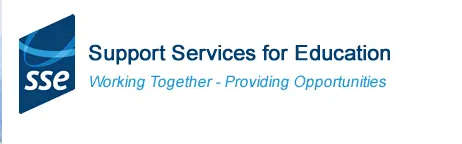 Education Psychology ServiceThe Educational Psychology Service has recently made changes to the way we deliver our services in Somerset. From September 2019 we will allocate EP time (previously Partnership Time) to a School Community rather than to individual schools and settings.  The approach is in line with Inclusion Somerset’s priorities, in that it:Supports excellent inclusive practice Is ‘Local First’Helps build sustainable services for our childrenSupports connectivityHelps to restore confidence and build trust‘Feels different’Schools’ Community Educational Psychology time should primarily be used to support schools to add capacity through systemic work and to address the needs of Inclusion Somerset’s highest priority children and young people unless there are exceptional circumstances.  Further information can be gained from your link psychologist.Educational Psychology Service | Support Services for EducationBespoke Information for Somerset SchoolsInformation for Somerset Schools | Support Services for EducationIncluding Wellbeing In School Information and Resource Wellbeing in Schools | Support Services for Education